 ПОСТАНОВЛЕНИЕ				         		          		             JОПот 19.01.2021   № 25с. ОнгудайОб отмене Постановления Главы района (аймака) от 30.01.2018 №151	В соответствии статьи 56 Устава муниципального образования «Онгудайский район»:	Признать утратившим силу с 1 января 2021 года Постановление Главы района (аймака) от 30.01.2018г №151 «О порядке определения объема и условия предоставления субсидий бюджетным и автономным учреждениям из бюджета муниципального образования «Онгудайский район», на иные цели и отмене постановление Главы района (аймака) от 23.05.2011 №525».Глава района (аймака) 				                                       А.А.МунатовРоссийская ФедерацияРеспублика АлтайМуниципальное образование«Онгудайский район»Администрация района(аймака)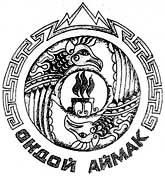 Россия ФедерациязыАлтай РеспубликаМуниципал тозолмо«Ондой аймак»Аймактынадминистрациязы